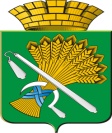 АДМИНИСТРАЦИЯ  КАМЫШЛОВСКОГО  ГОРОДСКОГО ОКРУГАФИНАНСОВОЕ УПРАВЛЕНИЕ АДМИНИСТРАЦИИ КАМЫШЛОВСКОГО ГОРОДСКОГО ОКРУГА  ПРИКАЗот  20 июня 2017  г.                                                                                                  № 39-ООб утверждении Плана проведения финансовым управлением администрации Камышловского городского округа плановых проверок при осуществлении закупок для обеспечения нужд Камышловского городского округа в соответствии с Федеральным законом от 05 апреля 2013 года № 44-ФЗ "О контрактной системе в сфере закупок товаров, работ, услуг для обеспечения государственных и муниципальных нужд" во втором полугодии 2017 года В соответствии со статьей 99 Федерального закона от 05 апреля 2013 года № 44-ФЗ «О контрактной системе в сфере закупок товаров, работ, услуг для обеспечения государственных и муниципальных нужд»ПРИКАЗЫВАЮ:1. Утвердить План проведения финансовым управлением администрации Камышловского городского округа плановых проверок при осуществлении закупок для обеспечения нужд Камышловского городского округа в соответствии с Федеральным законом от 05 апреля 2013 года № 44-ФЗ «О контрактной системе в сфере закупок товаров, работ, услуг для обеспечения государственных и муниципальных нужд» во втором полугодии 2017 года (далее - План) (прилагается).2. Отделу контроля обеспечить размещение Плана на официальном сайте единой информационной системы в сфере закупок http://zakupki.gov.ru и на официальном сайте Камышловского городского округа в информационно-телекоммуникационной сети "Интернет" http://gorod-kamyshlov.ru в установленные сроки.3. Контроль за исполнением настоящего Приказа оставляю за собой.Начальник финансового управления администрацииКамышловского городского округа                                             А.Г.Солдатов   УТВЕРЖДЕНприказом финансового управления администрации Камышловского городского округаот 20 июня 2017 г. № 39-ОПЛАНпроведения финансовым управлением администрации Камышловского городского округа плановых проверок при осуществлении закупок для обеспечения нужд Камышловского городского округа в соответствии с Федеральным законом от 05 апреля 2013 года № 44-ФЗ "О контрактной системе в сфере закупок товаров, работ, услуг для обеспечения государственных и муниципальных нужд" во втором полугодии 2017 года№ п/пНаименование субъекта проверки (ИНН, адрес местонахождения)Основание проведения проверкиЦель проведения проверкиМесяц начала проведения проверки1.Муниципальное бюджетное учреждение культуры Камышловского городского округа "Камышловский краеведческий музей". 6613001614, г. Камышлов, ул. Гагарина, д.9 Проверка ранее не проводиласьПредупреждение и выявление нарушений законодательства Российской Федерации о контрактной системе в сфере закупок товаров, работ, услуг и иных нормативно-правовых актовиюль